STATE OF CONNECTICUTLOCAL EMERGENCY OPERATIONS PLANSUMMARY TOOLEMERGENCY SUPPORT FUNCTION #6 MASS CARE ANNEXANNEX SUMMARY TOOL TABLE OF CONTENTSSIGNATURE PAGE	3Summary Sheet	5List of Town/City/Tribal Nation - Approved Shelters	7Shelter Assessment Form	9TOWN/CITY/TRIBAL NATION CONNECTICUTLOCAL EMERGENCY OPERATIONS PLAN ESF 6 ANNEXThis ESF 6 Annex Summary is a tool to be used in creating the Local Emergency Operations Plan (LEOP) ESF 6 Annex, to be updated annually and signed by the local Emergency Management Director (EMD) and Chief Executive Officer (CEO). A separate Standards Guidelines document follows to support the development of your LEOP ESF 6 Annex.The summary sheet will be reviewed by the DEMHS Regional Coordinator, who will provide feedback and guidance to the Emergency Management Director on the Annex’s completion.Annex Reviewed and Approved By:Emergency Management Director	DateAnnex Reviewed and Approved By:Chief Executive Officer	DatePage Intentionally BlankCity/Town/Tribal Nation: DEMHS Region: Population:LEOP ESF 6 Annex Summary Sheet(1 of 3)Emergency Management Director:	 	LEOP ESF 6 Annex Summary Sheet(2 of 3)LEOP ESF 6 Annex Summary Sheet(3 of 3)Page Intentionally BlankRECEPTION AND CARE FACILITIESBuildings listed in this appendix have been surveyed for their suitability as temporary reception and care facilities. The buildings surveyed fall into the following categories: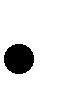 Public schools with multi-purpose rooms, showers, and cafeteria facilities. Church facilities such as parish centers with kitchens.Clubs operated by fraternal and social organizations that have suitable eating and bathroom facilities. Governmental or non-profit facilities such as community centers or activity centers for senior citizens. Governmental and/or public buildings considered being essential operations facilities for managing a crisis, i.e., city halls, courthouses, fire and police stations, and hospitals.The following are definitions used in the facilities listing:    Estimated Shelter Capacity: The estimated short-term capacity of the facility based on 40 square feet per person.    Estimated Feeding Capacity: The estimated number of people for which the facility can prepare food e.g. three simple meals per day.    Number of toilets and showers availableGenerator:Indicate if the facility has a generator for emergency power- Yes or NoIf the facility has a generator, indicate if it’s partial (emergency lighting only) or full (overhead lights, HVAC, outlets)Shelter Agreement or MOA    Indicate if there is a shelter agreement or MOA in place between the OWNER (municipality or other organization) and the ORGANIZATION WHO WILL OPERATE THE SHELTER (Red Cross, municipality or other volunteer organization) An “N” or a “No” response in this column indicates that the building is not presently covered by a shelter agreement.Note: Although shelter information may be entered in to WebEOC and available in other electronic formats, the data on WebEOC does not have reception centers listed . Having a central list of shelters and reception centers   in the hardcopy of the plan is critical.Note: For additional facilities: copy table above and insert into this section or as an attachmentPage Intentionally BlankSHELTER ASSESSMENT FORM (1 of 2)(Fill out one form for each shelter on approved list)ASSESSING AGENCY DATA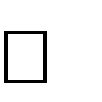 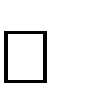 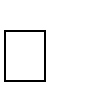 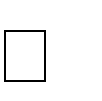 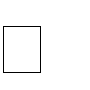 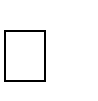 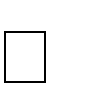 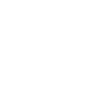 ¹Agency /Organization Name  	90Immediate Needs Identified:	Yes No2Assessor Name/Title  	3Phone	-	-       	4Email or Other Contact   	FACILITY TYPE, NAME AND CENSUS DATA5Shelter Type	Community/Recovery	Special Needs	Other	6ARC Facility	Yes	No	Unk/NA	7ARC Code  	8Date Shelter Opened	/	/	(mm/dd/yr)  9Date Assessed	/__     /	(mm/dd/yr)   10Time Assessed	:  	am    pm11Reason for Assessment	Preoperational	Initial	Routine	Other  		 12Location Name and Description   				 13Street Address   						 14City / County	15State   	16Zip Code                      	17Latitude/Longitude	/ 	18Facility Contact / Title  	19Facility Type	School	Arena/Convention center	Community/ Senior Center	House of Worship	Other 	20Phone	-	-	21Fax	-               -                  	22E-mail or Other Contact 	23Current Census	24Estimated Capacity  	25Number of Residents	26Number of Staff / Volunteers 	FACILITY	VIII. SOLID WASTE GENERATED66Adequate number of collection27Structural damage	Yes	No	Unk/NA28Security / law enforcementreceptacles67Yes	No	Unk/NAavailable	Yes	No	Unk/NAAppropriate separation	Yes	No	Unk/NA29Water system operational	Yes        No       Unk/NA      68Appropriate disposal	Yes    No    Unk/NA 30Hot water available	Yes        No       Unk/NA      69Appropriate storage	Yes No  Unk/NA 31HVAC system operational	Yes        No       Unk/NA      70Timely removal	Yes No Unk/NA 32Adequate ventilation	Yes        No       Unk/NA      71Types	Solid  Hazardous   Medical   Unk/NA 33Adequate space per person	Yes        No       Unk/NA      IX. CHILDCARE AREA34Free of injury /occupationalhazards	Yes	No	Unk/NA72Clean diaper-changing facilities	Yes	No	Unk/NA35Free of pest / vector issues	Yes    No    Unk/NA    73Hand-washing facilities available    Yes    No    Unk/NA 36Acceptable level of cleanliness	Yes        No       Unk/NA      74Adequate toy hygiene	Yes No Unk/NA 37Electrical grid system operational        Yes        No       Unk/NA      75Safe toys	Yes        No       Unk/NA38Generator in use, 39 If yes, Type_ 	Yes	No	Unk/NA76Clean food/bottle preparation area	Yes	No	Unk/NA40Indoor temperature	oF	Unk/NA	77Adequate child/caregiver ratio	Yes	No	Unk/NA78Acceptable level of cleanliness	Yes	No	Unk/NASHELTER ASSESSMENT FORM (2 of 2)LEOP ESF 6 ANNEX SUMMARY TOOLV 1.1 10/10/20122YesNoAnnex remains unchanged from previous year’s version:Annex contact information has been reviewed and updated:I. Municipality InformationI. Municipality InformationI. Municipality InformationI. Municipality InformationI. Municipality InformationI. Municipality InformationReferenceITEMYES/NOLOCATION(virtual and/or real)DESCRIPTIONDATE OF VERIFICATION/REVISIONESF 6 AnnexKnown Hazards/Evacuation AreasThis document, p. 9List of approved shelters (names and locations)Standards Guidelines, pp. 5-6, 10Agreements with American Red Cross or other for shelter managementStandards Guidelines, pp. 5-6, 10Agreements with Transportation Providers to support evacuation, or shelter transportationStandards Guidelines, pp. 5-6, 10Agreements with other non-governmental response organizations (Salvation Army, VOAD, etc).Standards Guidelines, p. 5Multi-Jurisdictional Shelter AgreementStandards Guidelines, pp. 5-6, 10-15Agreements with other municipalities For any Mass Care functionII. Feeding plansII. Feeding plansII. Feeding plansII. Feeding plansII. Feeding plansII. Feeding plansStandards Guidelines, p. 13Coordination feeding servicesStandards Guidelines, p. 13Agreements with Red Cross, faith-based, civic groups, school staff, restaurants or other organization for feeding servicesReferenceITEMYES/NOLOCATION(virtual and/or real)DESCRIPTIONDATE OF VERIFICATION/REVIS IONStandards Guidelines, pp. 13- 15Agreements with sources of food: i.e., school system, USDA, grocery/ retail, ARC, restaurants, institutional suppliers, licensed community or faith-based organizationsStandards Guidelines, pp. 13, 17Coordination in place with your Health dept/ district for inspections and supervision of feeding and food preparationIV. Shelter suppliesIV. Shelter suppliesIV. Shelter suppliesIV. Shelter suppliesIV. Shelter suppliesIV. Shelter suppliesStandards Guidelines, pp. 9- 11, 17, 20, 23Number of Cots (Standard, Medical/ Special needs, Large capacity)Standards Guidelines, p. 9-11Number of BlanketsOther suppliesStandards Guidelines p. 12Plan for cleaning and disinfecting cots after useV. Health service and behavioral/ mental health services/ child safe , etcV. Health service and behavioral/ mental health services/ child safe , etcV. Health service and behavioral/ mental health services/ child safe , etcV. Health service and behavioral/ mental health services/ child safe , etcV. Health service and behavioral/ mental health services/ child safe , etcV. Health service and behavioral/ mental health services/ child safe , etcStandards Guidelines, pp. 17- 20Plans for health services/ medical coverage at sheltersStandards Guidelines, p. 10, 13-20Supplies/ resources identified to meet the needs of residents at sheltersAttachment 1Identified child safe spaces within your shelters and care providers.Standards Guidelines, p. 21Signs and resources available for residents with language/ literacy issues.ReferenceITEMYES/NOLOCATION(virtual and/or real)DESCRIPTIONDATE OF VERIFICATION/REVISIONStandards Guidelines,p. 7System to track people who stay in shelters or visit reception centers and for meals (e.g. shelter registration, daily sign in logs, electronic system, otherStandards Guidelines,p. 17Plan with Local Health Department - Shelter Support and InspectionStandards Guidelines, pp. 17-18Mental Health Plan - Contact list for local service providersContact Lists for Support Services - Local PharmaciesOther Service ProvidersStandards Guidelines, pp. 8, 18-20Identification of population groups/individuals needing assistance (group homes, senior housing, pre-identified individualsStandards Guidelines,p. 11Pet Evacuation/Sheltering PlanStandards Guidelines,p. 11, Attachment 1Child Emergency Preparedness Plans, Plans for schools and day caresStandards Guidelines,p. 12Financial Plans for obtaining and paying for resourcesStandards Guidelines, pp. 4, 10-15, 17-18,20, 23Agreements for commodities Examples: local businesses, services merchandiseVI. Volunteers and donations managementVI. Volunteers and donations managementVI. Volunteers and donations managementVI. Volunteers and donations managementVI. Volunteers and donations managementVI. Volunteers and donations managementAttachment 2Lists of trained volunteers to support Mass care services (CERT, MRC, Fire Corps, other)Attachment 2Donations Management PlanMass Care facilities NAME/ADDRESSShelter/ Reception/ bothCAPACITY @ 40 sq ft). FEEDING CAPACITY# OF TOILETS# OF SHOWERSGENERATORFull/ partialMOA/ SHELTER AGREEMENTIV. FOOD41Preparation on site	Yes        No       Unk/NA42Served on site	Yes        No       Unk/NA43Safe food source	Yes        No       Unk/NA44Adequate supply	Yes        No       Unk/NA45Appropriate storage	Yes No Unk/NA 46Appropriate temperatures	Yes No Unk/NA 47Hand-washing facilities available    Yes    No    Unk/NA 48Safe food handling	Yes No Unk/NA 49Dishwashing facilities available    Yes    No    Unk/NA 50Clean kitchen area	Yes        No       Unk/NA41Preparation on site	Yes        No       Unk/NA42Served on site	Yes        No       Unk/NA43Safe food source	Yes        No       Unk/NA44Adequate supply	Yes        No       Unk/NA45Appropriate storage	Yes No Unk/NA 46Appropriate temperatures	Yes No Unk/NA 47Hand-washing facilities available    Yes    No    Unk/NA 48Safe food handling	Yes No Unk/NA 49Dishwashing facilities available    Yes    No    Unk/NA 50Clean kitchen area	Yes        No       Unk/NAX. SLEEPING AREAX. SLEEPING AREA41Preparation on site	Yes        No       Unk/NA42Served on site	Yes        No       Unk/NA43Safe food source	Yes        No       Unk/NA44Adequate supply	Yes        No       Unk/NA45Appropriate storage	Yes No Unk/NA 46Appropriate temperatures	Yes No Unk/NA 47Hand-washing facilities available    Yes    No    Unk/NA 48Safe food handling	Yes No Unk/NA 49Dishwashing facilities available    Yes    No    Unk/NA 50Clean kitchen area	Yes        No       Unk/NA41Preparation on site	Yes        No       Unk/NA42Served on site	Yes        No       Unk/NA43Safe food source	Yes        No       Unk/NA44Adequate supply	Yes        No       Unk/NA45Appropriate storage	Yes No Unk/NA 46Appropriate temperatures	Yes No Unk/NA 47Hand-washing facilities available    Yes    No    Unk/NA 48Safe food handling	Yes No Unk/NA 49Dishwashing facilities available    Yes    No    Unk/NA 50Clean kitchen area	Yes        No       Unk/NA79Adequate number of cots/beds/mats Yes  No  Unk/NA 80Adequate supply of bedding	Yes No Unk/NA 81Bedding changed regularly	Yes No Unk/NA 82Adequate spacing	Yes No Unk/NA 83Acceptable level of cleanliness	Yes        No       Unk/NA79Adequate number of cots/beds/mats Yes  No  Unk/NA 80Adequate supply of bedding	Yes No Unk/NA 81Bedding changed regularly	Yes No Unk/NA 82Adequate spacing	Yes No Unk/NA 83Acceptable level of cleanliness	Yes        No       Unk/NA41Preparation on site	Yes        No       Unk/NA42Served on site	Yes        No       Unk/NA43Safe food source	Yes        No       Unk/NA44Adequate supply	Yes        No       Unk/NA45Appropriate storage	Yes No Unk/NA 46Appropriate temperatures	Yes No Unk/NA 47Hand-washing facilities available    Yes    No    Unk/NA 48Safe food handling	Yes No Unk/NA 49Dishwashing facilities available    Yes    No    Unk/NA 50Clean kitchen area	Yes        No       Unk/NA41Preparation on site	Yes        No       Unk/NA42Served on site	Yes        No       Unk/NA43Safe food source	Yes        No       Unk/NA44Adequate supply	Yes        No       Unk/NA45Appropriate storage	Yes No Unk/NA 46Appropriate temperatures	Yes No Unk/NA 47Hand-washing facilities available    Yes    No    Unk/NA 48Safe food handling	Yes No Unk/NA 49Dishwashing facilities available    Yes    No    Unk/NA 50Clean kitchen area	Yes        No       Unk/NAXI. COMPANION ANIMALSXI. COMPANION ANIMALS41Preparation on site	Yes        No       Unk/NA42Served on site	Yes        No       Unk/NA43Safe food source	Yes        No       Unk/NA44Adequate supply	Yes        No       Unk/NA45Appropriate storage	Yes No Unk/NA 46Appropriate temperatures	Yes No Unk/NA 47Hand-washing facilities available    Yes    No    Unk/NA 48Safe food handling	Yes No Unk/NA 49Dishwashing facilities available    Yes    No    Unk/NA 50Clean kitchen area	Yes        No       Unk/NA41Preparation on site	Yes        No       Unk/NA42Served on site	Yes        No       Unk/NA43Safe food source	Yes        No       Unk/NA44Adequate supply	Yes        No       Unk/NA45Appropriate storage	Yes No Unk/NA 46Appropriate temperatures	Yes No Unk/NA 47Hand-washing facilities available    Yes    No    Unk/NA 48Safe food handling	Yes No Unk/NA 49Dishwashing facilities available    Yes    No    Unk/NA 50Clean kitchen area	Yes        No       Unk/NA84Companion animals present	Yes	No	Unk/NA85Animal care available	Yes	No	Unk/NA86Designated animal area	Yes	No	Unk/NA87Acceptable level of cleanliness	Yes	No	Unk/NA84Companion animals present	Yes	No	Unk/NA85Animal care available	Yes	No	Unk/NA86Designated animal area	Yes	No	Unk/NA87Acceptable level of cleanliness	Yes	No	Unk/NAV. DRINKING WATER AND ICEV. DRINKING WATER AND ICE84Companion animals present	Yes	No	Unk/NA85Animal care available	Yes	No	Unk/NA86Designated animal area	Yes	No	Unk/NA87Acceptable level of cleanliness	Yes	No	Unk/NA84Companion animals present	Yes	No	Unk/NA85Animal care available	Yes	No	Unk/NA86Designated animal area	Yes	No	Unk/NA87Acceptable level of cleanliness	Yes	No	Unk/NA51Adequate water supply	Yes	No	Unk/NA52Adequate ice supply	Yes	No	Unk/NA53Safe water source	Yes	No	Unk/NA54Safe ice source	Yes	No	Unk/NA51Adequate water supply	Yes	No	Unk/NA52Adequate ice supply	Yes	No	Unk/NA53Safe water source	Yes	No	Unk/NA54Safe ice source	Yes	No	Unk/NAXII. OTHER CONSIDERATIONSXII. OTHER CONSIDERATIONS51Adequate water supply	Yes	No	Unk/NA52Adequate ice supply	Yes	No	Unk/NA53Safe water source	Yes	No	Unk/NA54Safe ice source	Yes	No	Unk/NA51Adequate water supply	Yes	No	Unk/NA52Adequate ice supply	Yes	No	Unk/NA53Safe water source	Yes	No	Unk/NA54Safe ice source	Yes	No	Unk/NA88Handicap accessibility	Yes	No	Unk/NA89Designated smoking areas	Yes	No	Unk/NA88Handicap accessibility	Yes	No	Unk/NA89Designated smoking areas	Yes	No	Unk/NA51Adequate water supply	Yes	No	Unk/NA52Adequate ice supply	Yes	No	Unk/NA53Safe water source	Yes	No	Unk/NA54Safe ice source	Yes	No	Unk/NA51Adequate water supply	Yes	No	Unk/NA52Adequate ice supply	Yes	No	Unk/NA53Safe water source	Yes	No	Unk/NA54Safe ice source	Yes	No	Unk/NAXIII. COMMENTS (List Critical Needs on Immediate Needs Sheet)XIII. COMMENTS (List Critical Needs on Immediate Needs Sheet)VI. HEALTH / MEDICALVI. HEALTH / MEDICALVI. HEALTH / MEDICALVI. HEALTH / MEDICAL55Reported outbreaks, unusual illness /injuries	Yes	No	Unk/NA55Reported outbreaks, unusual illness /injuries	Yes	No	Unk/NA55Reported outbreaks, unusual illness /injuries	Yes	No	Unk/NA55Reported outbreaks, unusual illness /injuries	Yes	No	Unk/NA